BITÁCORA DE TRABAJO DEL PERSONAL  OPERATIVO DE PARQUES Y JARDINES.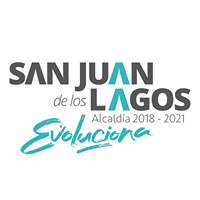 DIRECTOR: ROBERTO YAÑEZ GOMEZ                              REPORTE MENSUAL DEL MES  DE  SEPTIEMBRE  2020___________CUADRILLASTRABAJO REALIZADO TIEMPO Cuadrillas 1:encargado  JOEL Plantación y reforestación de blvd. Ramón Martin huerta Durante dos semanas Poda y mantenimiento de av. Luis Donaldo ColosioPoda y mantenimiento de    los arcos Colocación de pasto campo Antonio R  MárquezColocación de pasto  campo del rosarioMantenimiento  de vivero  y plantación de arboles  mas de 1500 arbolesApoyo a escuela  Pedro OgazónApoyo a secundaria jardines de san Juan Levantamiento de escombro en blvr. Ramón Martin huerta provocado por la lluviasSEM DEL 1 AL 4 DE SEPTIEMBRE SEM DEL 7 AL 11 SEPTIEMBRE SEMA DEL 14 AL 18 DE SEPSEM DE 21 AL 30 DE SEP     Cuadrilla 2. ENCARGADO ADRIAN Levantamiento de escombro en blvr. Ramón Martin huertaPoda y mantenimiento de parque la majaday mantenimiento vaso de la presapoda  y limpieza de banquetas  hasta  santa Cecilia poda y limpieza de gasolinera gallardo poda de macetones en calle Juárezapoyo a poda de árboles en el herreroapoyo a descacharrizaciónSEM DEL 1 AL 4 DE SEPTIEMBRE SEM DEL 7 AL 11 SEPTIEMBRE SEMA DEL 14 AL 18 DE SEPSEM DE 21 AL 30 DE SEPCuadrilla 3 .RAUDEL     Poda y reforestación  lázaro cardenas hasta Mezquitic    Poda de arboles      Limpia y poda del parquecito del difPoda de árboles malecón Romelio ruiz altura de la huertasPoda de pasto y planta puente TelmexPoda de árboles en el malecón altura  de las huertasPoda de árboles por el malecón  cerca del domo de proan     Poda de árboles frente a la guardería      Poda de árboles en el malecón    Poda y mantenimiento  de av. Santa Cecilia Poda  y mantenimiento de iglesia del rosarioPoda y mantenimiento de campo  de protección civil SEM DEL 1 AL 4 DE SEPTIEMBRE SEM DEL 7 AL 11 SEPTIEMBRE SEMA DEL 14 AL 18 DE SEPSEM DE 21 AL 30 DE SEPCuadrilla 4   DON MARTIN Poda y mantenimiento jardines de san JuanPoda y mantenimiento  junto a MezquiticPoda y mantenimiento junto a Mezquitic- poda del campo r MárquezPoda del vaso de la presaPoda  y  mantenimiento de MezquiticPoda de las glorietas del malecón Poda y mantenimiento unidad deportiva la marticaPoda las plantas nuevas con tijeraPoda y mantenimiento de las macetas de la IturbidePoda y mantenimiento de oficinas descentralizadas de la presidencia municipalpoda en av. Coleto SEM DEL 1 AL 4 DE SEPTIEMBRE SEM DEL 7 AL 11 SEPTIEMBRE SEMA DEL 14 AL 18 DE SEPSEM DE 21 AL 30 DE SEP5 . DON TOÑO-Poda y mantenimiento de la plaza JuárezPoda y mantenimiento de  las plantas de plaza  JuárezPoda y mantenimiento  de  jardineras de hospital de. Manuel montero Riego de plantas de la calle benigno romo Riego de macetas calle independenciaRiego de plantas en la calle JuárezPoda y mantenimiento  de plantas de la ZaragozaPoda y mantenimiento  de plantas de la benigno romoSEM DEL 1 AL 4 DE SEPTIEMBRE SEM DEL 7 AL 11 SEPTIEMBRE SEMA DEL 14 AL 18 DE SEPSEM DE 21 AL 30 DE SEPPipas 1. PJM 96 Héctor moreno  y Agustín   Esta ruta es diaria de 5 de la mañana a 1 de la tarde Riego  de plantas malecón y sus lateralesRiego de av. Luis Donaldo Colosio plantas nuevasRiego  de los arcos, triangulos que están enfrente de la ferretería y entrada con los ruizRiego de carr. A MezquiticRiego de plantas  jardines laterales, de con el golobano hasta san joseRiego  de las laterales del puente histórico a la glorieta de santa lucia Semana de 4 al 8 de febrero  riego  de las laterales del campos  las huertas al puente de santa luciaRiego de triángulos de enfrente de la iglesia  sangre de cristo hasta la salida a MezquiticRiego  de lateral  del lado del rio de la glorieta de santa lucia hasta el libramientoRiego lateral  lado izquierdo del libramiento hasta el campo el fovisteRiego el parque del fovisteRiego  de la glorieta santa lucia toda la semana Riego  lázaro cárdenas  las plantas del camellón de en medioRiego de talu puente histórico Riego de las plantas de av. Luis Donaldo Colosio SEM DEL 1 AL 4 DE SEPTIEMBRE SEM DEL 7 AL 11 SEPTIEMBRE SEMA DEL 14 AL 18 DE SEPSEM DE 21 AL 30 DE SEPPipa torton 63  Jorge y  Hugo Riego  camellón de lázaro cardenas – plantas nuevas – jardines alternos- riegan  plantas nuevas del rosario hasta Mezquitic arboles que se plantaron nuevosRiego de blvr Ramón Martín huerta plantas nuevas y camellonesDesde el monumento el peregrinó hasta  el huizacheRiego  de fraccionamiento los lagosRiego  de el talu de la telefónica  Semana del 1 al 5 de abril Riego de av. Universidad SEM DEL 1 AL 4 DE SEPTIEMBRE SEM DEL 7 AL 11 SEPTIEMBRE SEMA DEL 14 AL 18 DE SEPSEM DE 21 AL 30 DE SEPPipa FANSA 63 Juan Luis Hernández y francisco Blvd. Ramón Martin huerta  desde el puente histórico hasta el peregrino – apoyaron en la limpia  y poda de la sangre de Cristo hasta salida a Mezquitic Apoyo a poda en el panteón de MezquiticRiego de campo Antonio r MárquezRiego de lázaro cardenas y blvr ramón matihuertaSEM DEL 1 AL 4 DE SEPTIEMBRE SEM DEL 7 AL 11 SEPTIEMBRE SEMA DEL 14 AL 18 DE SEPSEM DE 21 AL 30 DE SEPCOLONIA BENEFICIADAS El herreroLomas de santa teresa Santa CeciliaSangre de CristoEl pedregal Las morasMezquitic de la magdalena Col el rosarioCol el planCol el RivieraZona centro San JoséBenito Juárez Mi nuevo san JuanSan Isidro Fecha terminaciónPROBLEMASTIEMPO En los lugares donde hay mucho flujo de personas se ve la dificultad de trabajar por motivo de que las jardineras (algunas ) están llenas de basura en general , así como excremento de animal (mayoría perros) por lo cual muchos de los dueños no juntan los desecho de sus mascotasAL MOMENTOLas herramientas de trabajo en general , principalmente las desbrozadoras , fallan constantemente por el uso que se les da , ya así que algunas no tienen motores adecuados para trabajar ,as de 5 horas , excepto 3 y es uno de los motivos por el cual puedes detener al trabajador sin su herramienta depende la falla , si es rápido en taller municipal , lo retienen de 1 a 3 horas por desbrozadora ; si la falla es más grande , esperar a que proveedor de mantenimiento externo lo solucioneAlgunos de los vehículos hacen falta reparaciones en general , pero principalmente , llantas Las pipas , tienen alrededor de 2 años que no se les da servicio ..